FRAGEN ZUM VIDEO DU AN D’EUWelche Länder gehören zur EU? Nenne 2 Beispiele.		_____________________________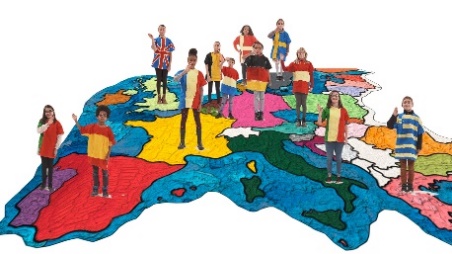 		_____________________________		_____________________________		_____________________________								_____________________________Wofür steht das E und wofür das U?_____________________________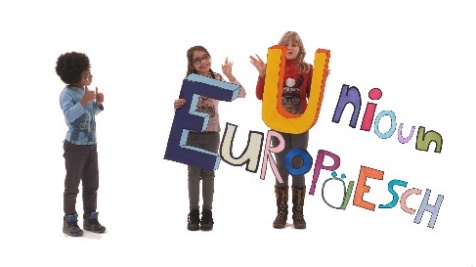 _______________________________________________________________________________________								_____________________________		Was ist eine Union?		_____________________________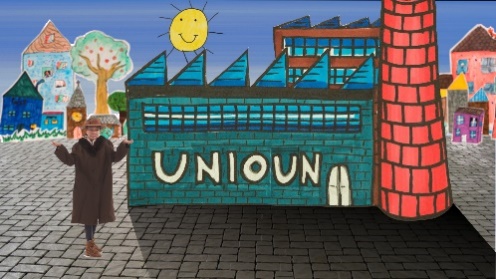 		_____________________________		_____________________________		_____________________________		_____________________________Warum ist sie entstanden?_____________________________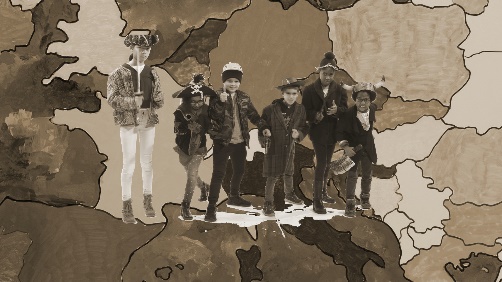 __________________________________________________________		_____________________________		_____________________________Was heißt „zusammenarbeiten“ im Klubhaus?Was tut die EU?Welche Regeln hat dir EU eingeführt? Nenne 2 Beispiele!Was sind „offenen“ Grenzen?Was kannst du in der EU bewegen?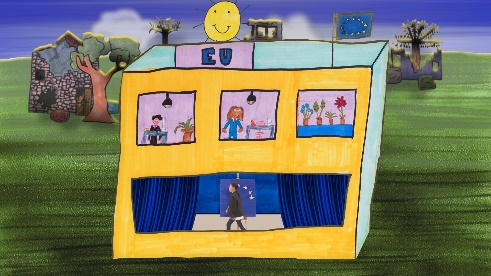 _____________________________
_____________________________
_____________________________

__________________________________________________________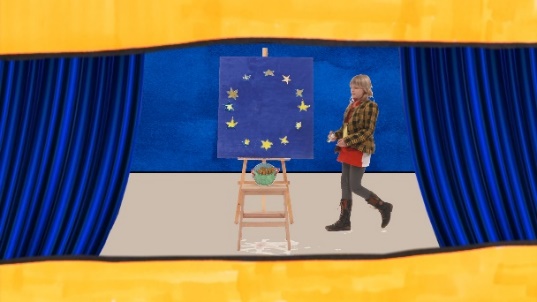 _____________________________
_____________________________
_____________________________

__________________________________________________________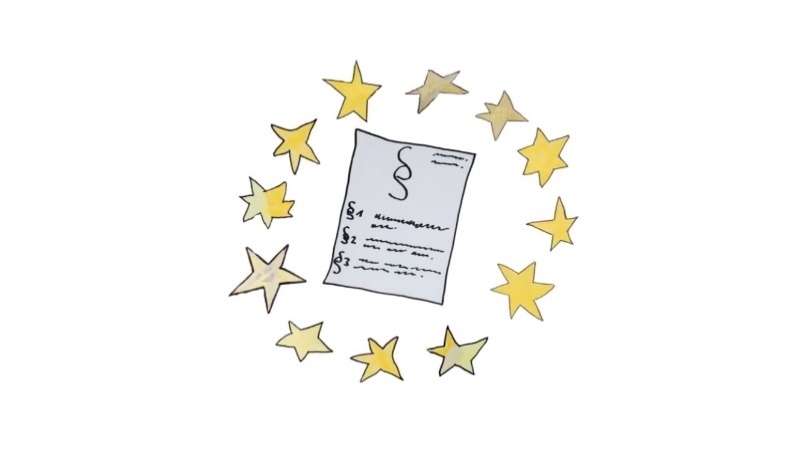 _____________________________
_____________________________
_____________________________

__________________________________________________________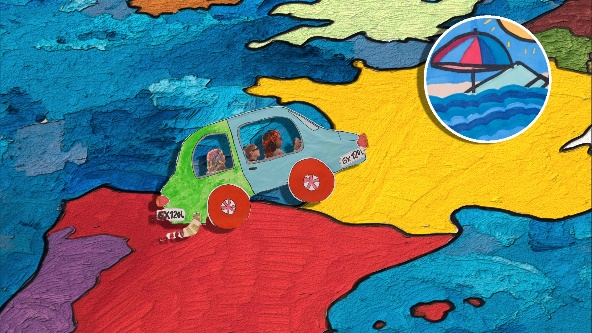 _____________________________
_____________________________
_____________________________

__________________________________________________________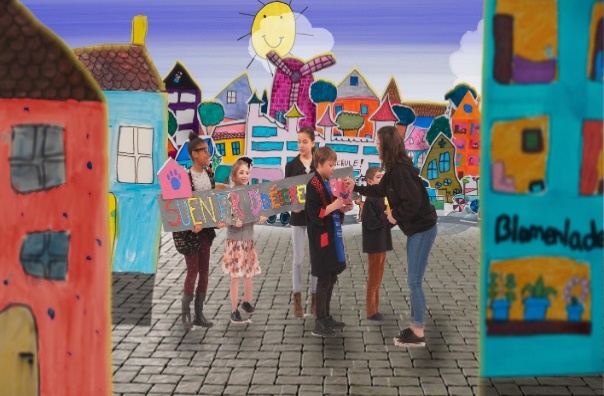 _____________________________
_____________________________
_____________________________

__________________________________________________________